การเข้าใช้งานระบบ eSS ขั้นตอนในการทำงานเปิด Browser ที่ต้องการใช้งานจากนั้นใส่ URL http://hr.mcu.ac.th/hris ที่ช่อง Address Bar เมื่อคลิกเลือกเมนูแล้ว ระบบจะนำเข้ามาที่หน้าจอ Log In เมื่อแรกเริ่มเข้าระบบ Username และ Password จะเป็นเลขเดียวกับรหัสบัตรประชาชน หลังจากนั้นระบบจะแจ้งให้สร้าง Username และ Password เฉพาะของตัวเอง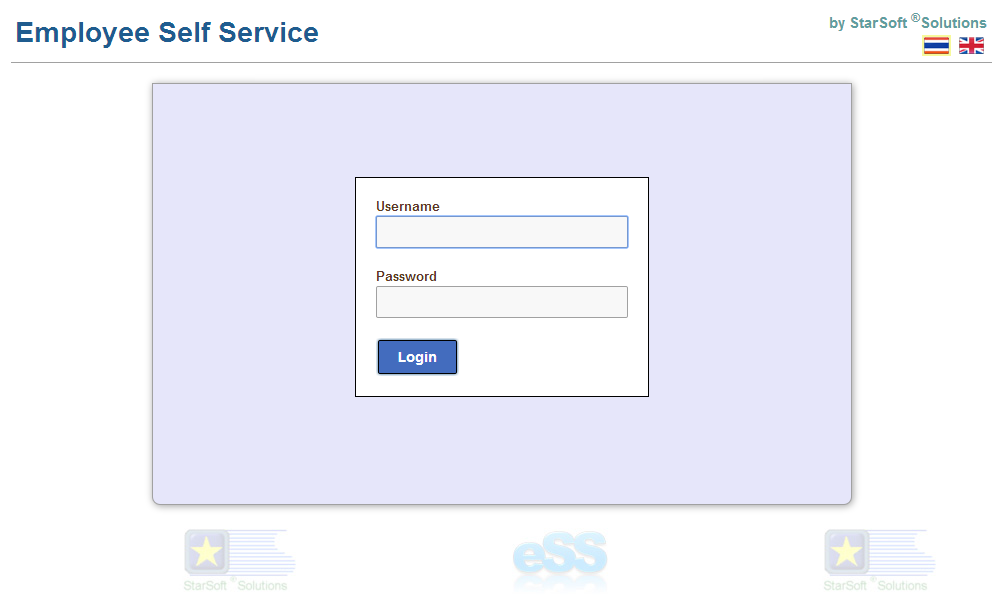 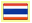 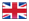 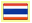 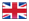 2.  หน้าจอหลักของระบบ eSSโปรแกรมจะพาเข้ามาที่หน้าแรก โดยจะแบ่งออกเป็น 2 ส่วน ส่วนแรกด้านบนจะมีรายละเอียดของพนักงานแสดงอยู่และด้านล่างจะแสดงเมนูการใช้งานต่างๆ  จะเห็นว่าเมนูที่ไม่เกี่ยวข้องกับการใช้งานของ User ที่ Login เข้ามา จะถูกปิดเป็นสีเทาไว้ ไม่ให้สามารถคลิกใช้งานได้หากมีประกาศจากทาง HR จะแสดงอยู่ทางด้านล่างสุด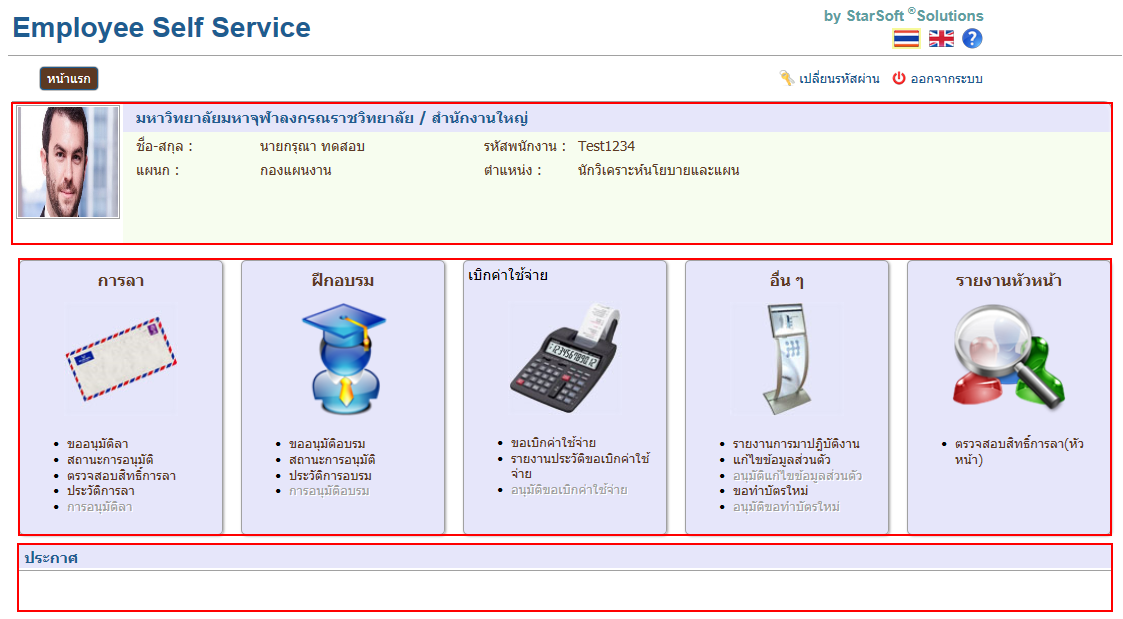 กรณี User ที่ Login เข้ามา มีสิทธิ์ในการอนุมัติ จะมีข้อความสีแดงแจ้งเตือนรายการที่มีการขออนุมัติปรากฏขึ้นมาทางด้านบน ขวามือ และมีเมนูรายงานหัวหน้าเพิ่มเข้ามาเพื่อให้ง่ายต่อการเรียกดูรายงานอีก 1 เมนู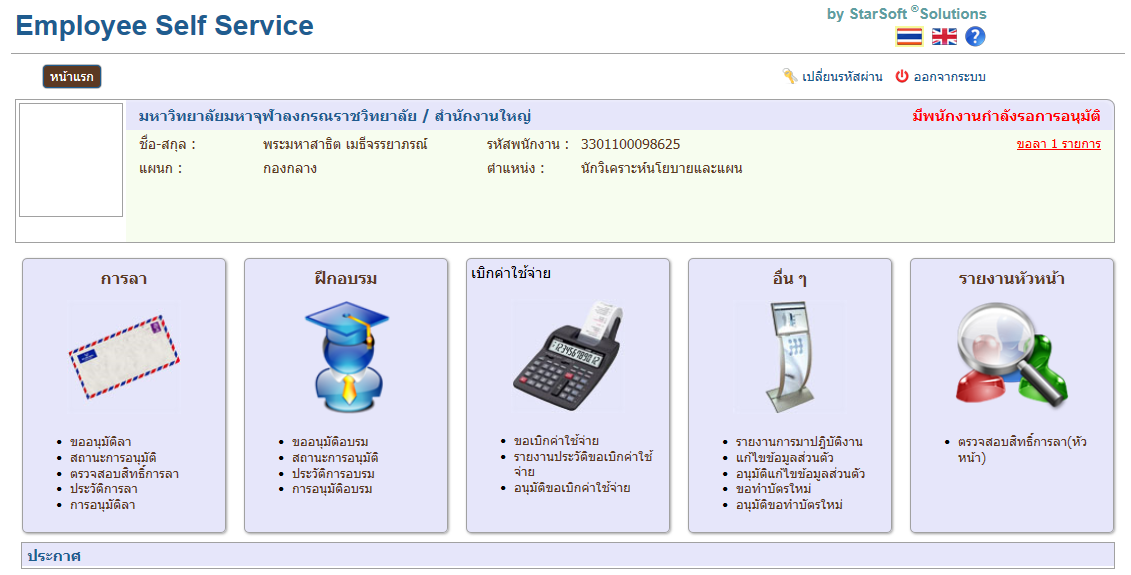 การลา	จะเป็นเมนูการทำงานที่เกี่ยวกับการลาของบุคลากร ซึ่งจะประกอบไปด้วย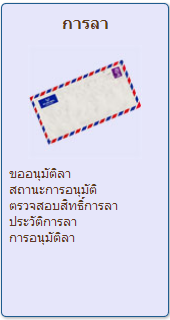 3.1 ขออนุมัติลา	เป็นการขออนุมัติลาทั้งล่วงหน้าและย้อนหลังเพื่อที่จะให้ผู้ที่มีสิทธิ์ในการอนุมัติ  พิจารณาและอนุมัติต่อไปขั้นตอนการทำงานคลิกที่เมนูย่อย  ขออนุมัติลา 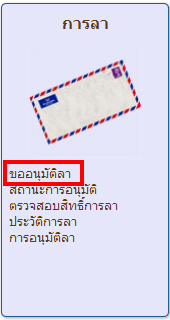 จะเข้ามาที่หน้าขออนุมัติลา 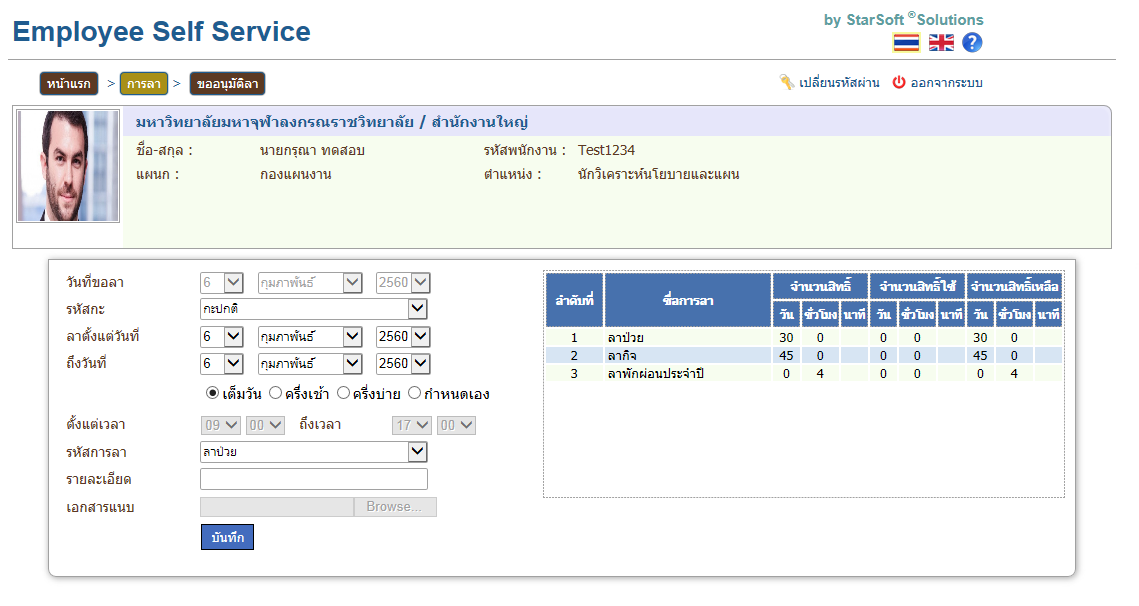 จากนั้นให้กำหนดวันที่ขอลา  คือ  วันที่ส่งคำขอการลานี้ โดยโปรแกรมจะ Default ให้เป็นวันที่ปัจจุบันอัตโนมัติรหัสกะ  คือ  ระบบจะ Default กะให้อัตโนมัติตามวันที่ที่เลือก  ลาตั้งแต่วันที่  คือ ให้ระบุ วัน,เดือน,ปีที่เริ่มลา  ถึงวันที่  คือ  ให้ระบุ วัน,เดือน,ปีที่สิ้นสุดการลาตั้งแต่เวลา... ถึงเวลา...  คือ ให้ระบุเวลาเริ่มต้นและสิ้นสุดการลารหัสการลา  คือ ให้เลือกรหัสการลาที่ต้องการลารายละเอียด  คือ ให้ใส่รายละเอียดหรือคำอธิบายเพิ่มเติมเอกสารแนบหากรหัสการลาที่เลือกกำหนดให้ต้องแนบเอกสารเพื่ออ้างอิงสำหรับการลานั้นด้วย จะมีปุ่ม  จะปรากฏขึ้นมา แต่หากการลานั้นไม่จำเป็นต้องแนบไฟล์ ปุ่มเลือกไฟล์จะขึ้นเป็นสีเทา ไม่สามารถคลิกได้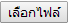 การลาบางประเภทที่มีการกำหนดไว้ว่าหากลาเกินกว่าจำนวนวันที่กำหนด จำเป็นต้องมีเอกสารแนบด้วย เมื่อเลือกวันลาแล้วระบบจะแสดงข้อความขึ้นมาเตือนทันที 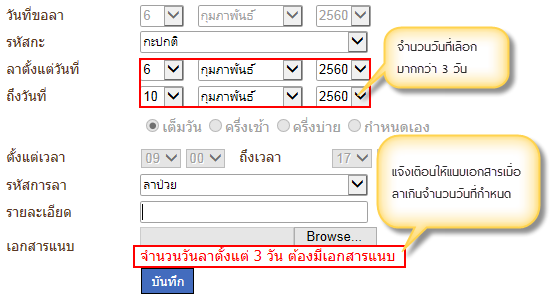 เมื่อกรอกรายละเอียดเสร็จแล้วกดปุ่ม บันทึกจากนั้นจะมีรายการขอลาแสดงด้านล่าง  คลิกที่  หากต้องการแก้ไข  และคลิกที่ หากต้องการลบการขอลา 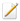 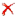 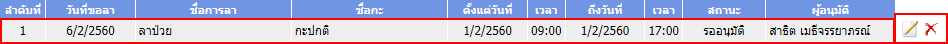 3.2 ตรวจสอบสิทธิ์การลา	เป็นการเรียกดูสิทธิ์การลาที่ได้รับ ,สิทธิ์ที่ใช้แล้ว , สิทธิ์ที่เหลือขั้นตอนการทำงานคลิกที่เมนูย่อย  ตรวจสอบสิทธิ์การลา 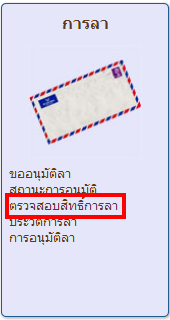 จากนั้นให้เลือกปีที่ต้องการเรียกรายงาน แล้วคลิกที่ปุ่ม Preview 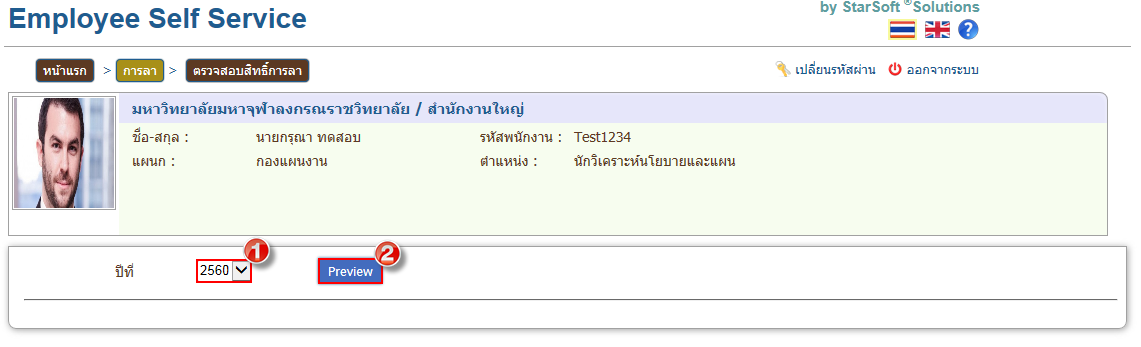  จะมีรายงานสิทธิ์การลาของพนักงาน แสดงขึ้นมา ดังรูป 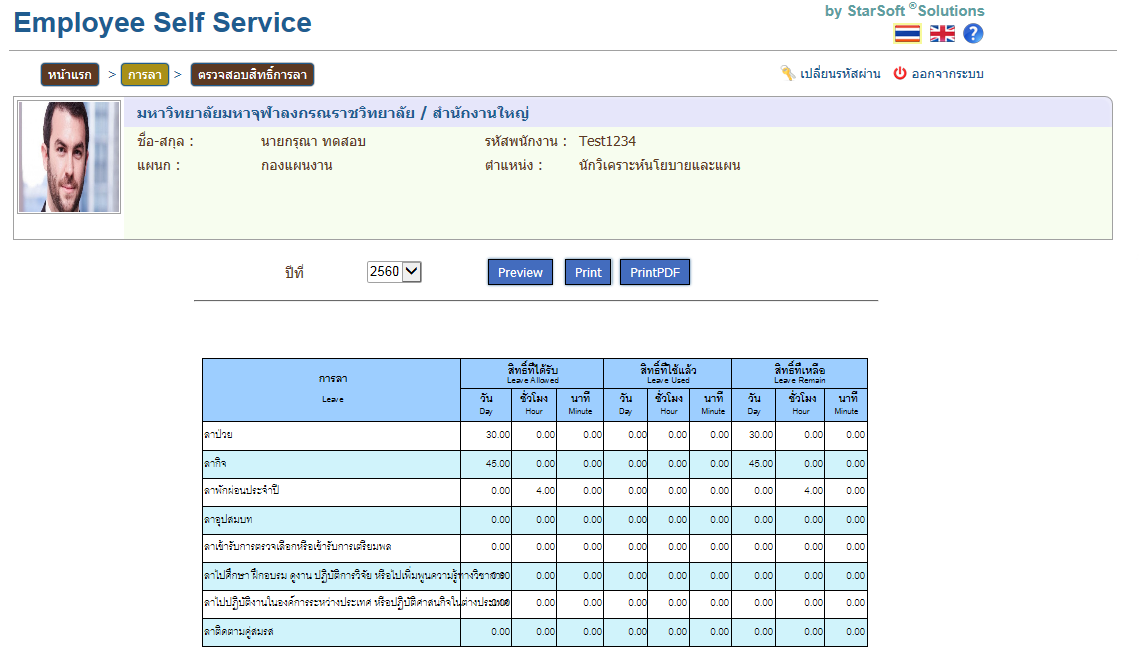 3.3 ประวัติการลาขั้นตอนการทำงานคลิกที่เมนูย่อย  ประวัติการลา  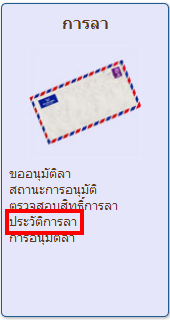 จากนั้นให้เลือกวันที่เริ่มและวันที่สิ้นสุดของรายงานที่ต้องการ   แล้วคลิกที่ปุ่ม Preview 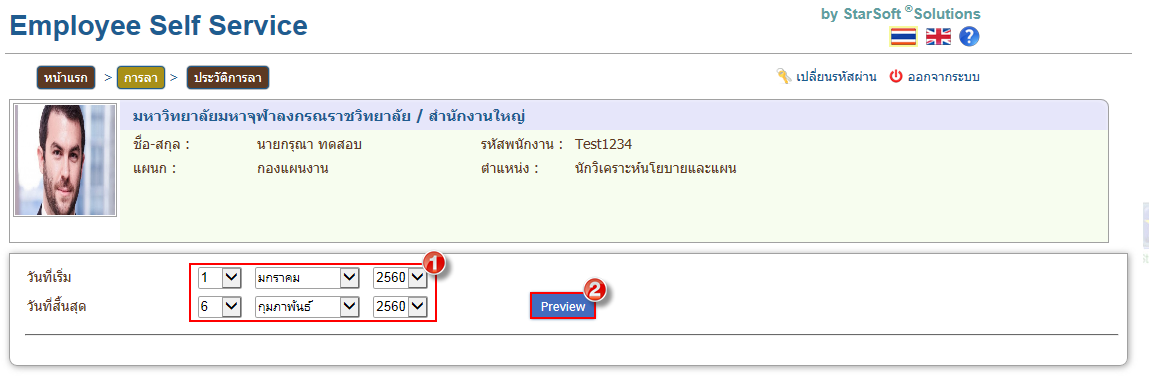   จะมีรายงานประวัติการลา แสดงขึ้นมา  ดังรูป 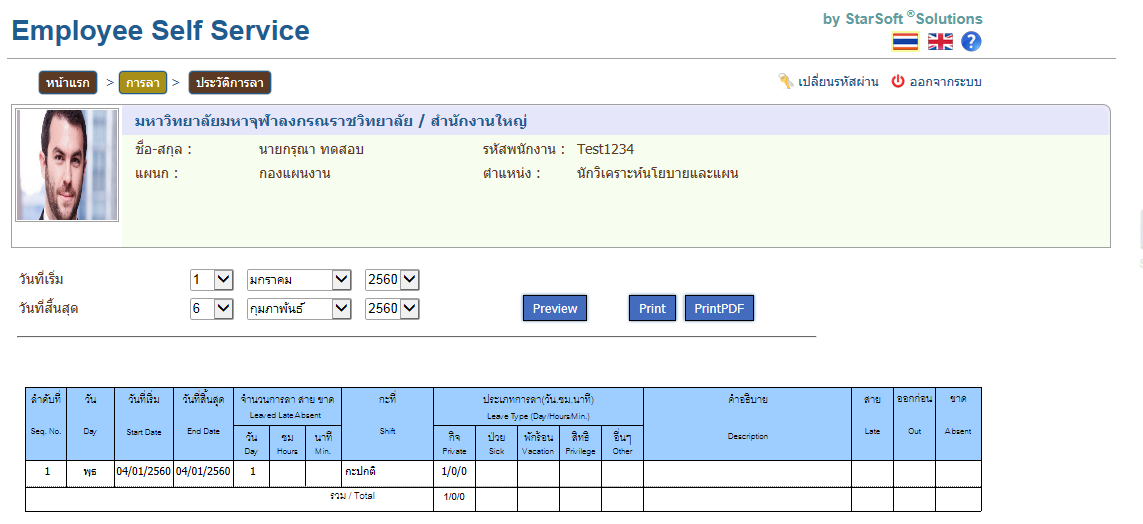 3.4 สถานะการอนุมัติสำหรับเรียกดูการลาที่ได้ทำการขออนุมัติรวมถึงสถานะของการลานั้นในปัจจุบันขั้นตอนการทำงานคลิกที่เมนูย่อย สถานะการอนุมัติ 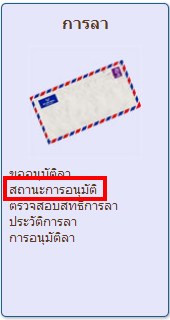 เลือกวันที่เริ่มและวันที่สิ้นสุดของรายงานที่ต้องการ   แล้วคลิกที่ปุ่ม Preview 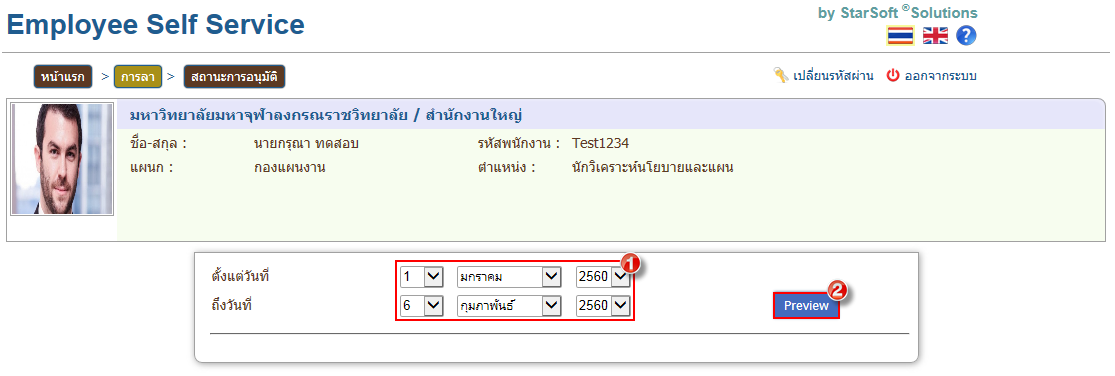 จะมีรายงานสถานะการอนุมัติ แสดงขึ้นมา  ดังรูป 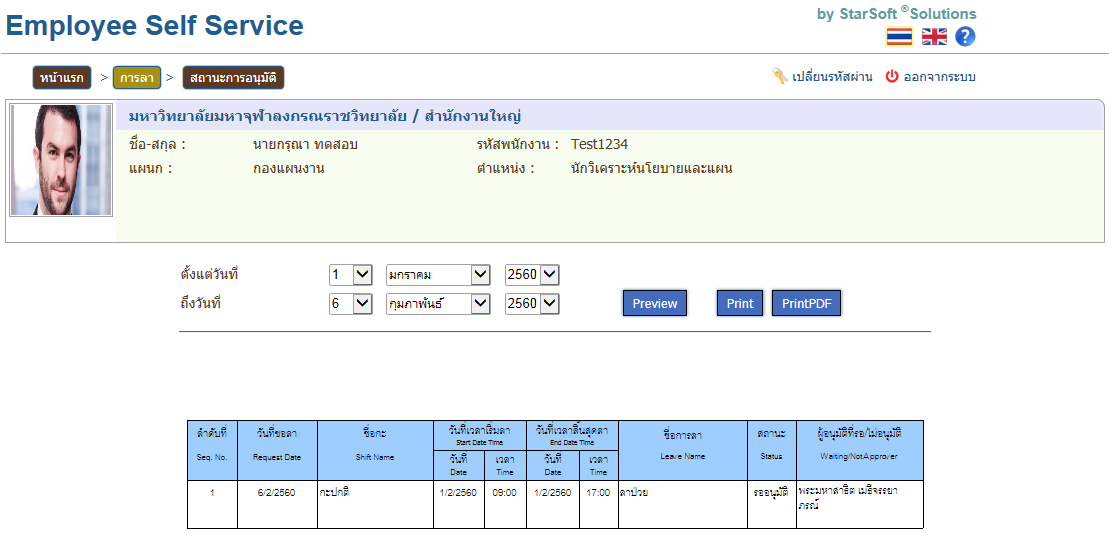 3.5 การอนุมัติลา (กรณีที่มีสิทธิ์ในการอนุมัติ)ขั้นตอนการทำงานคลิกที่เมนูย่อย  การอนุมัติลา 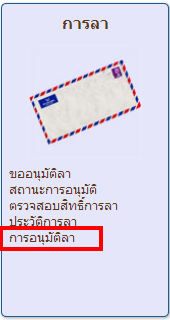 เมื่อเข้ามาที่หน้าจออนุมัติขอลา จะเห็นรายชื่อผู้ที่ขอลา สามารถคลิกที่รูปแว่นขยายเพื่อตรวจสอบสิทธิ์การลา และประวัติการลาได้ จากนั้นให้คลิกที่ช่องอนุมัติ หรือไม่อนุมัติ สำหรับการลานั้นๆ 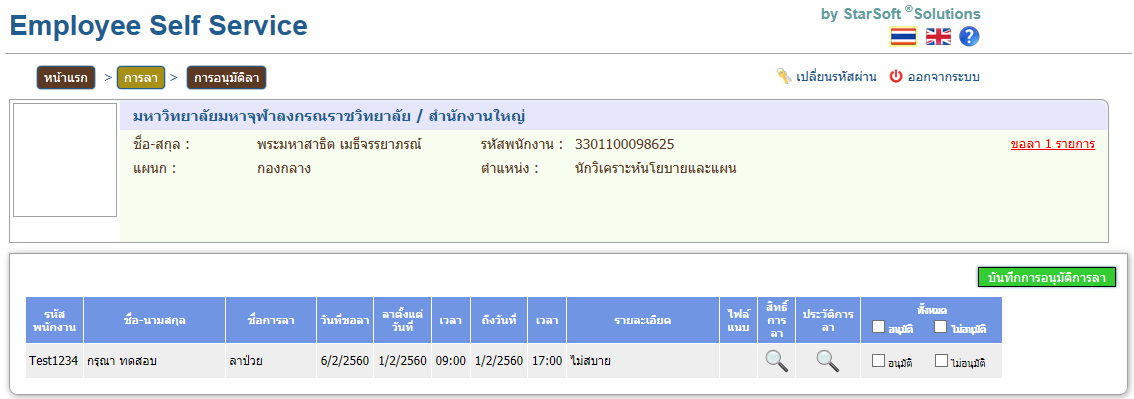 จากนั้นคลิกที่บันทึกการอนุมัติการลา เพื่อบันทึกการทำงาน 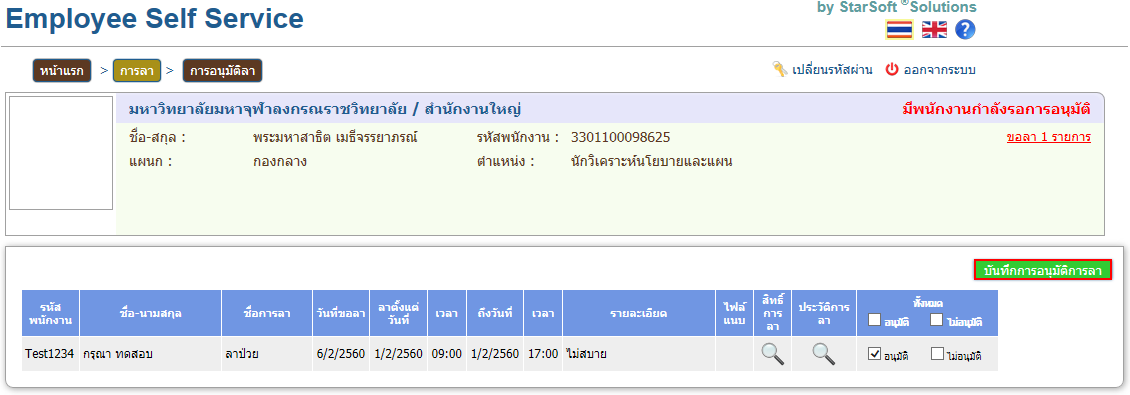 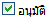 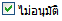 เบิกค่าใช้จ่ายซึ่งจะประกอบไปด้วย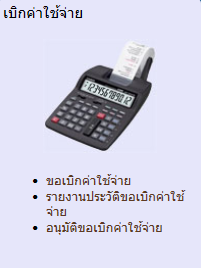 6.1 ขอเบิกค่าใช้จ่ายขั้นตอนการทำงานคลิกที่เมนูย่อย  ขอเบิกค่าใช้จ่าย  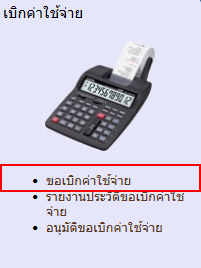 จะเข้าสู่หน้าจอ ขอเบิกค่าใช้จ่าย 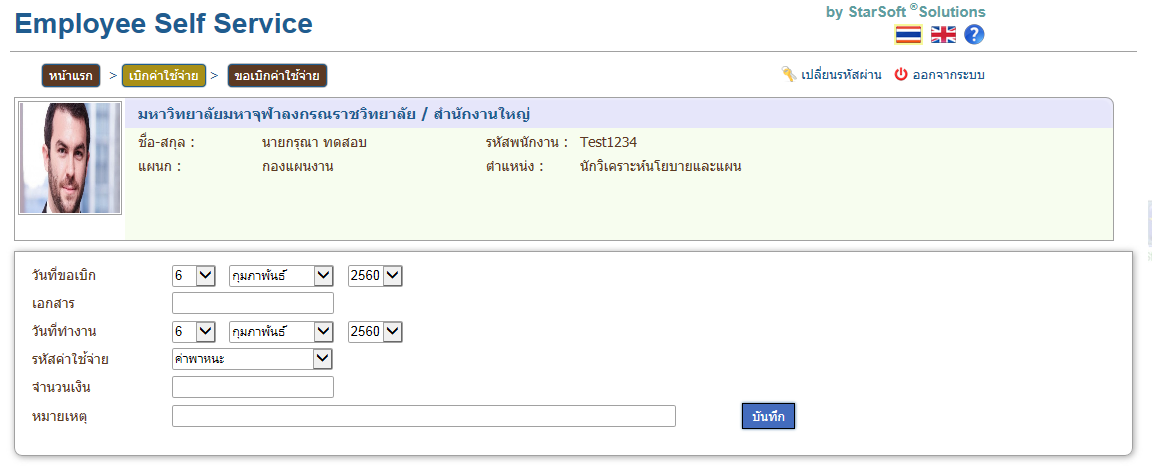 เมื่อเข้ามาแล้วให้กรอกรายละเอียดที่ต้องการ วันที่ขอเบิก – ระบบจะ Default เป็นวันที่ปัจจุบันได้เอกสาร – ในกรณีที่มีเอกสารที่ส่งเพิ่มเติม ให้พิมพ์ระบุเข้ามาว่ามีเอกสารอะไรบ้างวันที่ทำงาน – เริ่มแรกระบบจะ Default เป็นวันที่ปัจจุบันให้ สามารถแก้ไขเป็นวันที่ทำงานจริงได้จำนวนเงิน – จำนวนเงินที่ขอเบิกหมายเหตุ – หมายเหตุเพิ่มเติม(ถ้ามี)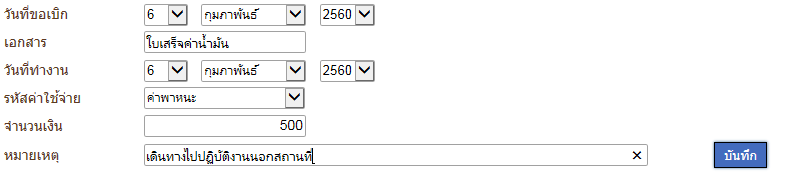 จากนั้นกดปุ่ม บันทึก เพื่อบันทึกคำขอ 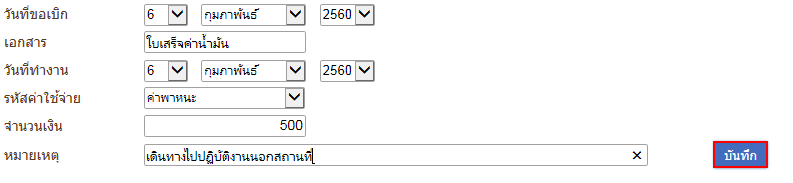 จากนั้นจะมีรายการขอเบิกสวัสดิการที่เลือกแสดงขึ้นมาด้านล่าง  คลิกที่  หากต้องการแก้ไข  และคลิกที่ หากต้องการลบการขอเบิก 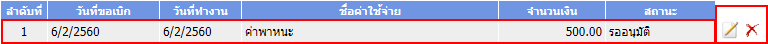 6.2 รายงานประวัติขอเบิกค่าใช้จ่ายขั้นตอนการทำงานคลิกที่เมนูย่อย  รายงานประวัติขอเบิกค่าใช้จ่าย  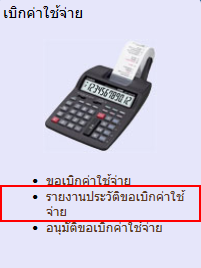 จากนั้นให้เลือกช่วงวันที่ที่ต้องการให้แสดง คลิกที่ปุ่ม Preview เพื่อแสดงข้อมูล 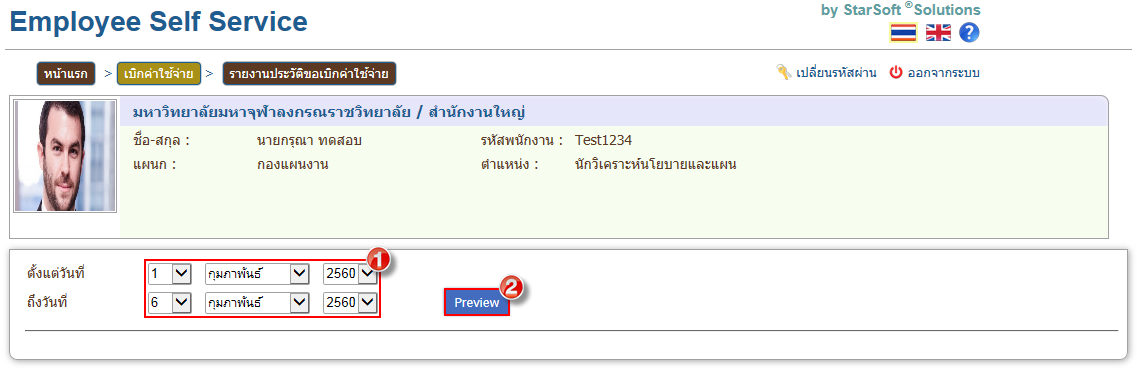 จะมีรายงานขอเบิกสวัสดิการรออนุมัติแสดงขึ้นมา ดังรูป 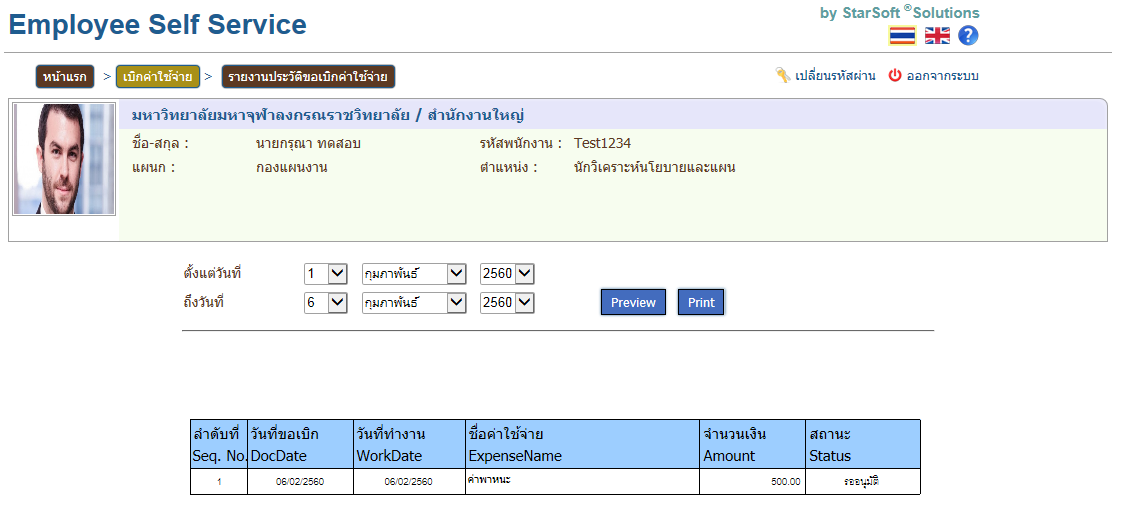 6.3 อนุมัติขอเบิกค่าใช้จ่าย  (กรณีที่มีสิทธิ์อนุมัติ)ขั้นตอนการทำงานคลิกที่เมนูย่อย  อนุมัติขอเบิกค่าใช้จ่าย  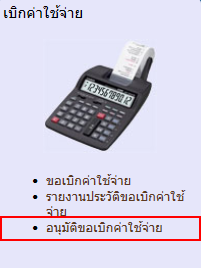 จะเข้ามาที่หน้าอนุมัติการค่าใช้จ่าย โดยจะแสดงรายชื่อผู้ที่ขอเบิกค่าใช้จ่าย พร้อมทั้งรายการและจำนวนเงินที่ขอเบิก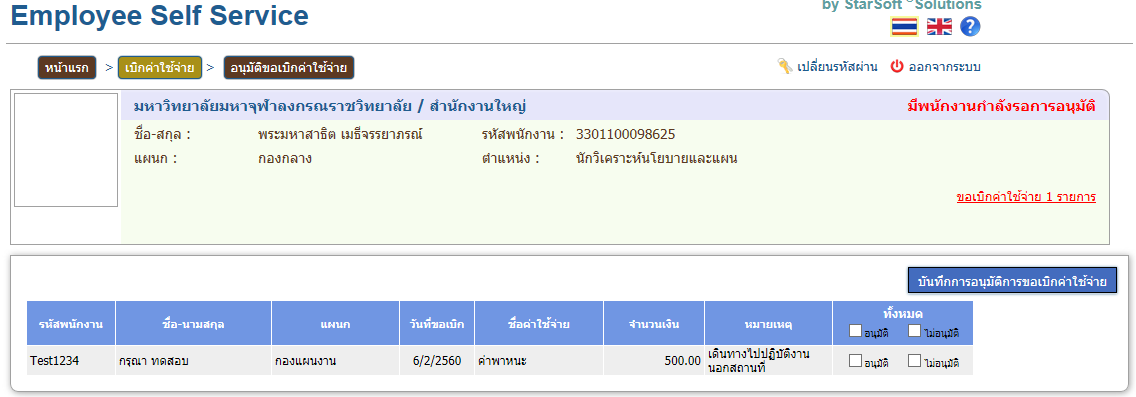 เลือกอนุมัติ/ ไม่อนุมัติ จากนั้นกดปุ่ม บันทึกการอนุมัติการขอเบิกค่าใช้จ่าย เพื่อบันทึกการอนุมัติ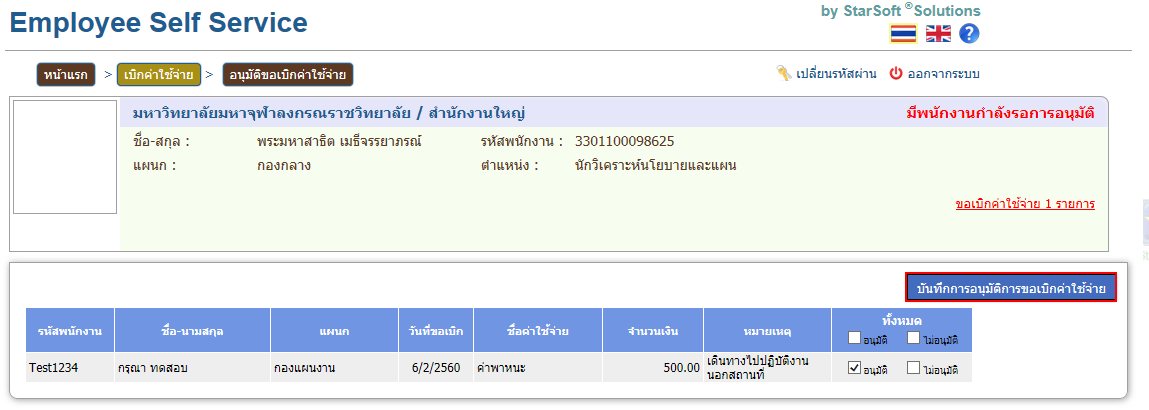 7. อื่นๆซึ่งจะประกอบไปด้วย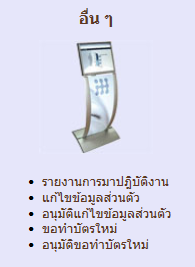 7.1 รายงานการมาปฏิบัติงานขั้นตอนการทำงานคลิกที่เมนูย่อย  รายงานการมาปฏิบัติงาน 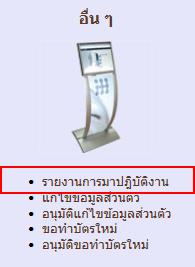 จากนั้นเลือกวันที่เริ่มและวันที่สิ้นสุดของรายงานที่ต้องการ   แล้วคลิกที่ปุ่ม Preview 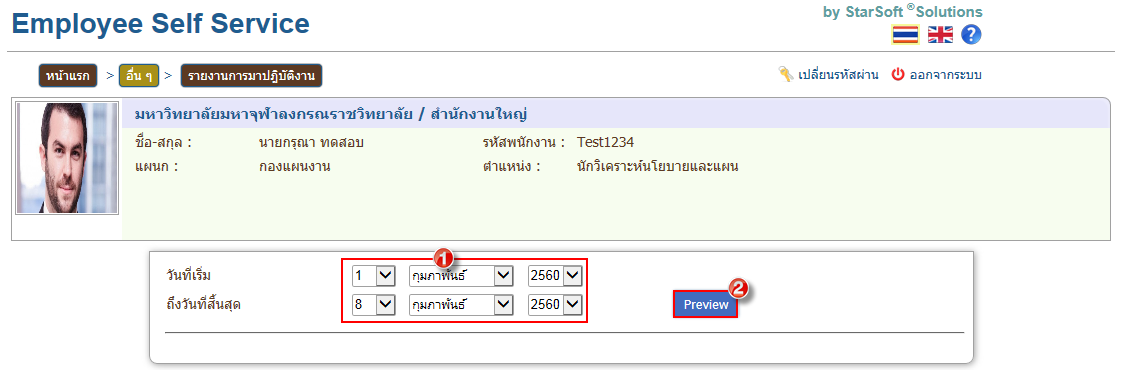 จะมีรายงานการมาปฏิบัติงานแสดงขึ้นมา ดังรูป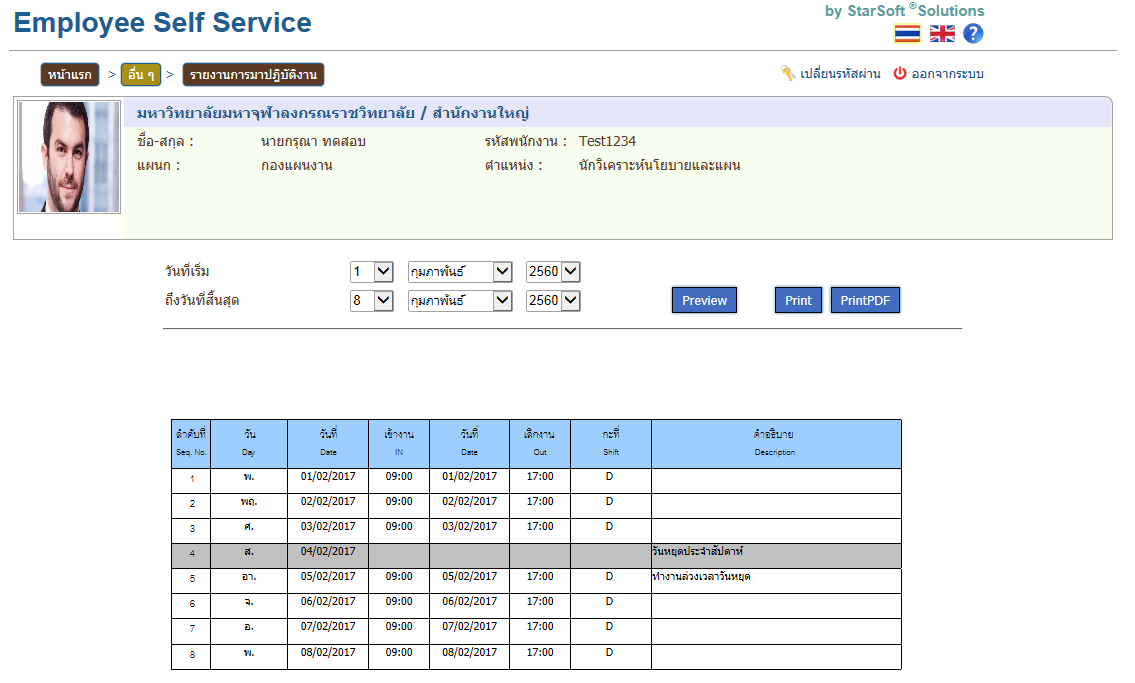 7.2 แก้ไขข้อมูลส่วนตัวขั้นตอนการทำงานคลิกที่เมนูย่อย  แก้ไขข้อมูลส่วนตัว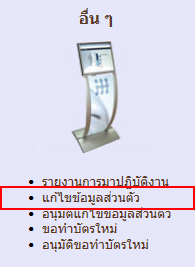 จะเข้าสู่หน้าแก้ไขข้อมูลส่วนตัว สามารถคลิกเลือกได้ว่าจะแก้ไขข้อมูลส่วนใด หากข้อมูลในส่วนที่ต้องการแก้ไขมีเอกสารที่ต้องการแนบเพิ่มเติม ให้คลิกที่ปุ่มเลือกไฟล์เพื่อแนบไฟล์  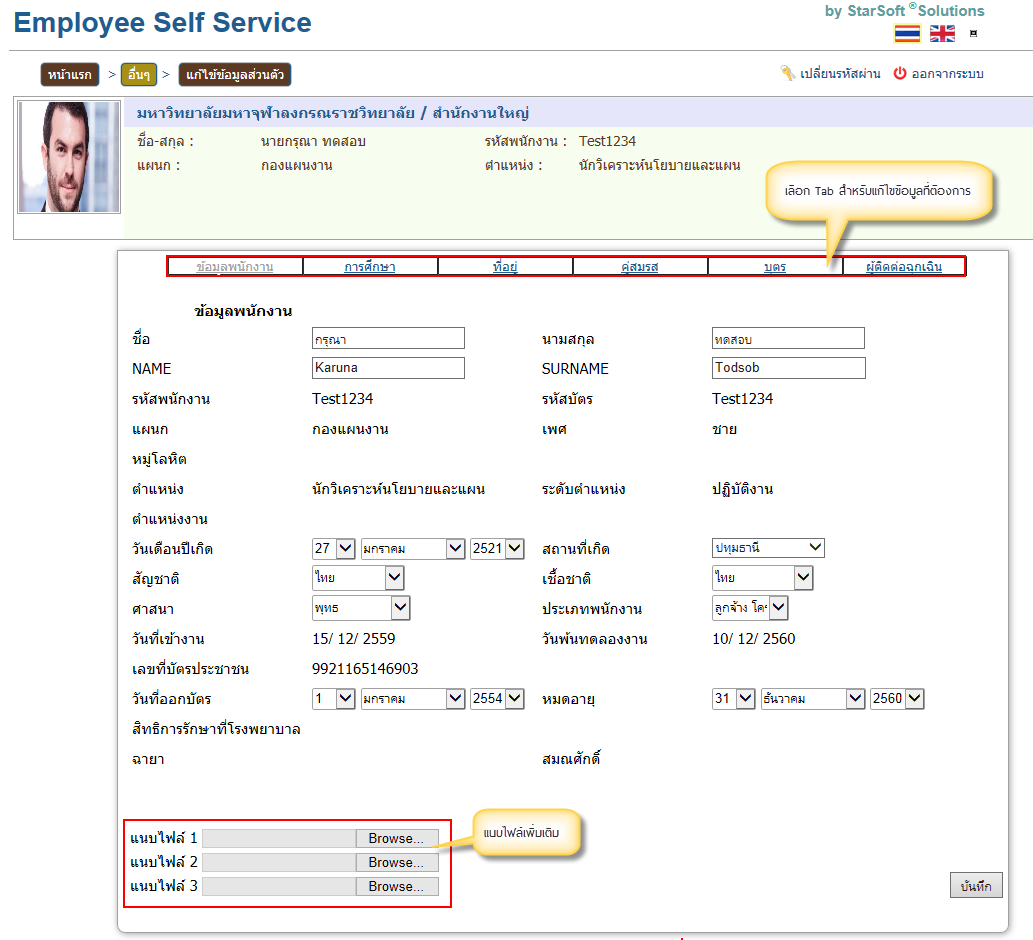 คลิกปุ่ม บันทึก เพื่อจัดเก็บข้อมูลที่ได้ทำการแก้ไข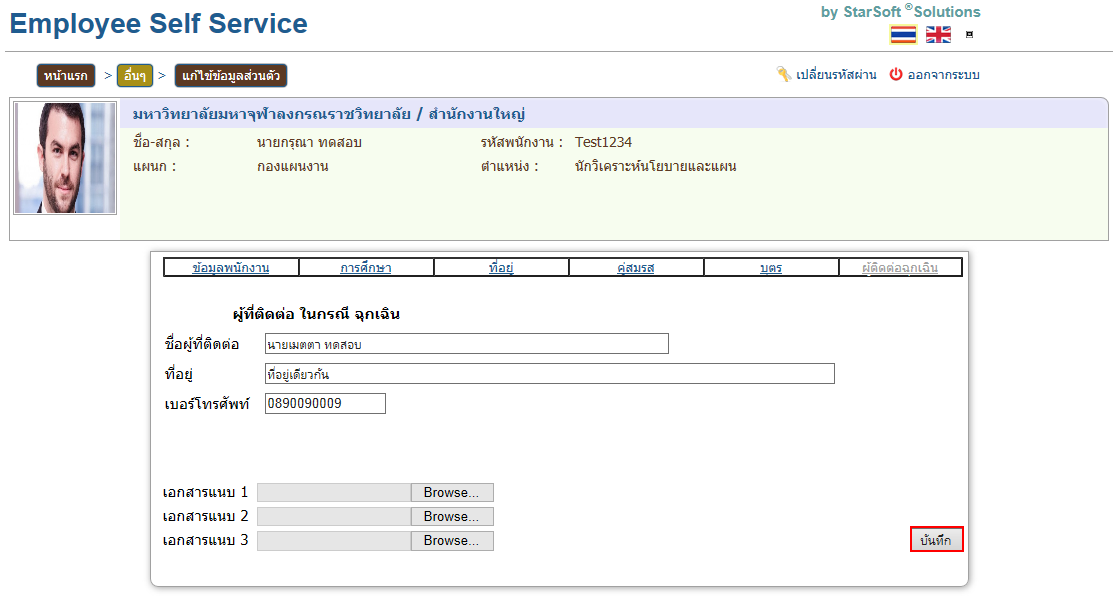 จากนั้นจะมีสถานะรายการขอแก้ไขข้อมูลแสดงขึ้นมาด้านล่าง  คลิกที่  หากต้องการแก้ไข  และคลิกที่ หากต้องการลบการขอแก้ไข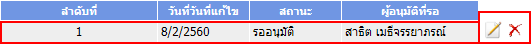 การแก้ไขข้อมูลส่วนตัวจะต้องอนุมัติและโอนเข้าระบบจาก HR ก่อน ข้อมูลประวัติส่วนตัวจึงจะเปลี่ยนแปลง7.3 อนุมัติแก้ไขข้อมูลส่วนตัว  (กรณีที่มีสิทธิ์อนุมัติ)ขั้นตอนการทำงานคลิกที่เมนูย่อย  อนุมัติแก้ไขข้อมูลส่วนตัว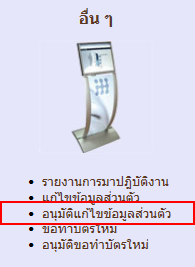 จะเข้าสู่หน้าหน้าอนุมัติแก้ไขข้อมูลส่วนตัว โดยจะแสดงรายการที่ทำการขอแก้ไข และสามารถกดปุ่มกล้องส่องทางไกลเพื่อดูรายละเอียดข้อมูลที่แก้ไขได้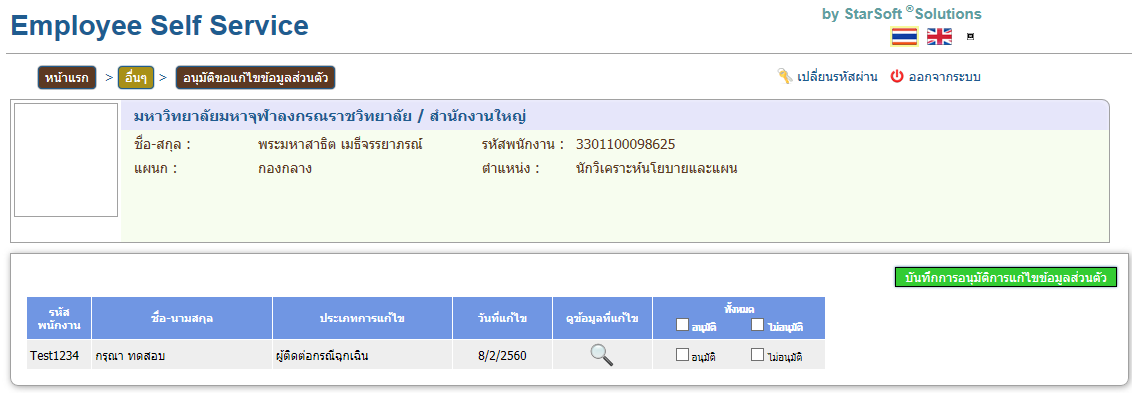 เลือกอนุมัติ/ ไม่อนุมัติ จากนั้นกดปุ่ม บันทึกการอนุมัติการขอเบิกสวัสดิการ เพื่อบันทึกการทำงาน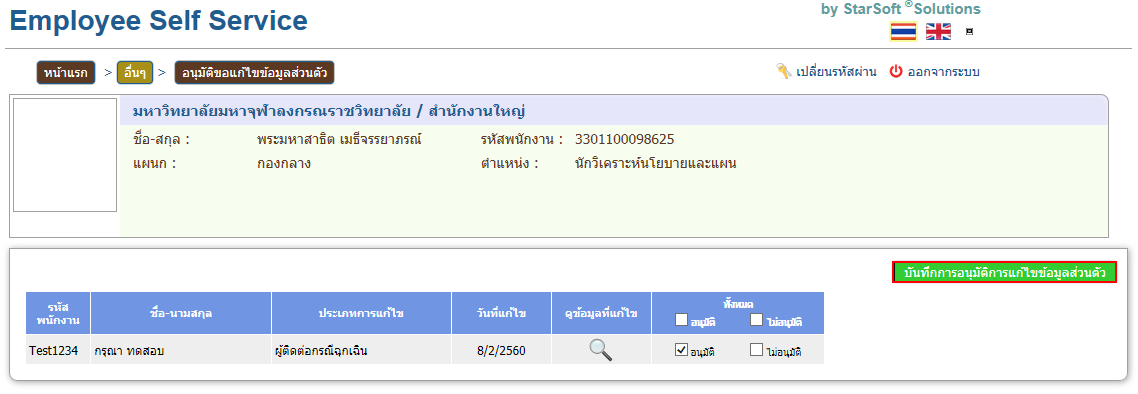 7.4 ขอทำบัตรใหม่ขั้นตอนการทำงานคลิกที่เมนูย่อย  ขอทำบัตรใหม่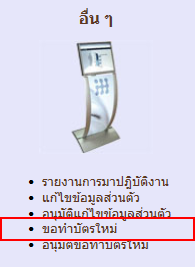 เข้าสู่หน้าจอขอทำบัตรใหม่ ให้เลือกตัวเลือกที่ต้องการ จากนั้นกดปุ่มบันทึก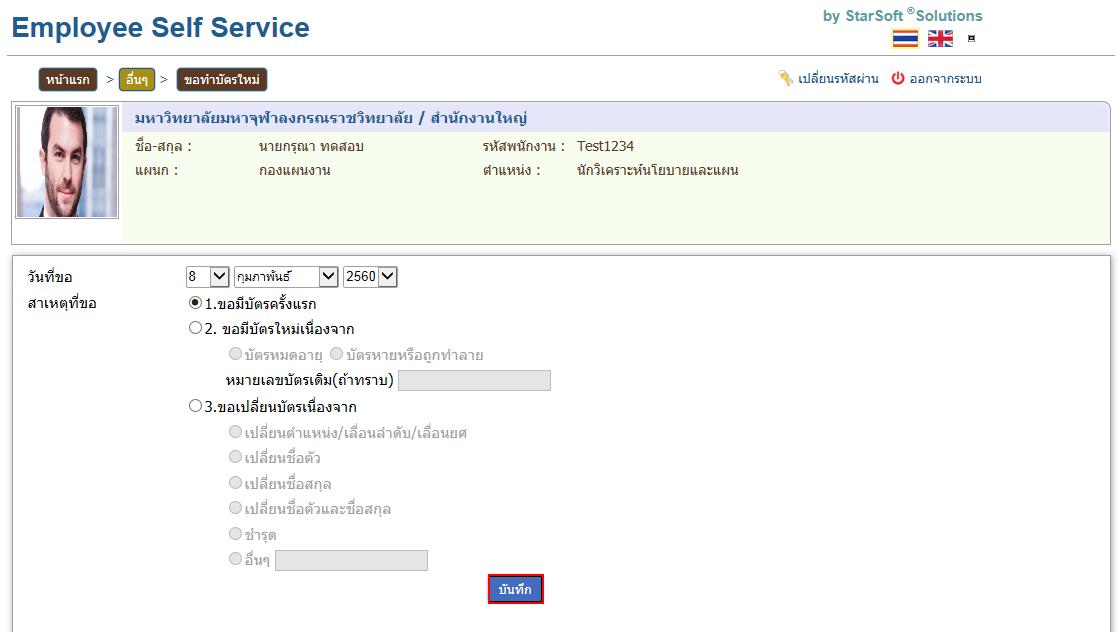 จากนั้นจะมีสถานะรายการแสดงขึ้นมาด้านล่าง  คลิกที่  หากต้องการแก้ไข  และคลิกที่ หากต้องการลบรายการที่ขอ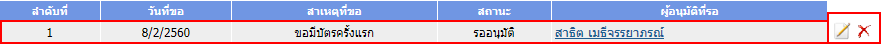 7.5 อนุมัติขอทำบัตรใหม่ (กรณีมีสิทธิ์อนุมัติ)ขั้นตอนการทำงานคลิกที่เมนูย่อย  อนุมัติขอทำบัตรใหม่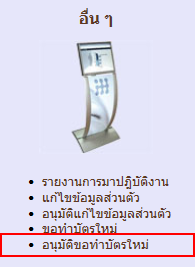 เข้ามาที่หน้าอนุมัติขอทำบัตรใหม่ โดยจะแสดงรายชื่อผู้ที่ขอ พร้อมกับเหตุผลที่ขอขึ้นมาให้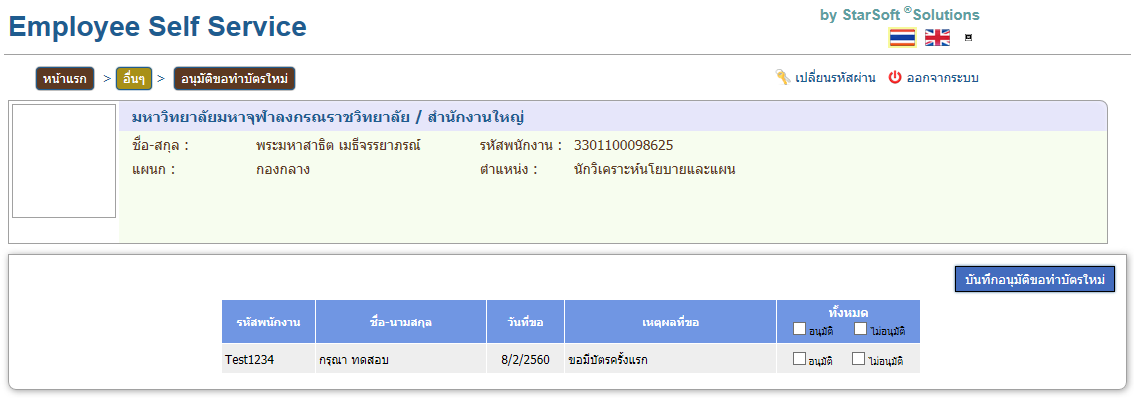 เลือกอนุมัติ/ ไม่อนุมัติ จากนั้นกดปุ่ม บันทึกการขอทำบัตรใหม่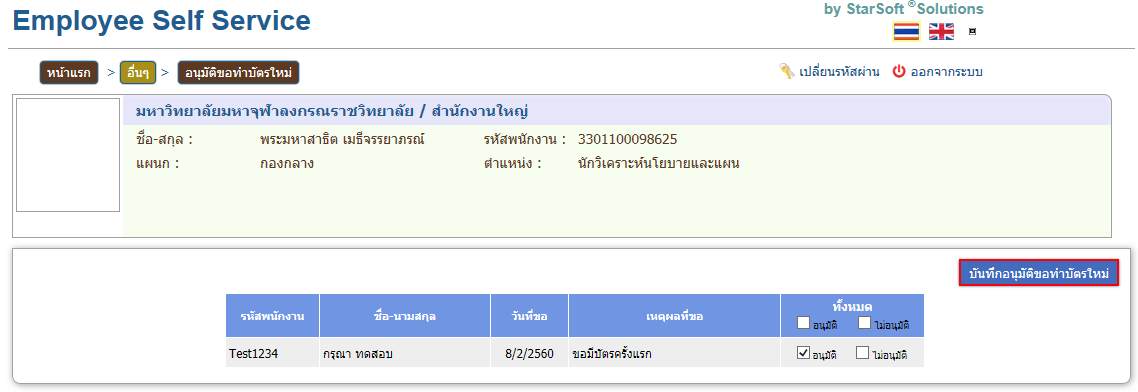 8. รายงานหัวหน้าซึ่งจะประกอบไปด้วย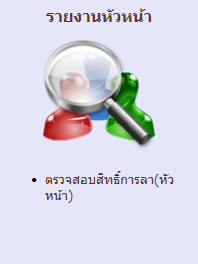 8.1 รายงานตรวจสอบสิทธิ์การลา(หัวหน้า)ขั้นตอนการทำงานคลิกที่เมนูย่อย  ตรวจสอบสิทธิ์การลา(หัวหน้า)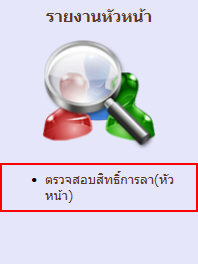   จะเข้าสู่หน้าจอตรวจสอบสิทธิ์การลา(หัวหน้า) สามารถเลือกรายชื่อที่ของบุคลากรที่อยู่ภายใต้ที่ต้องการดู ได้ที่ช่องรหัสพนักงาน จากนั้นเลือกปีที่ต้องการ กดปุ่ม Preview เพื่อดูข้อมูล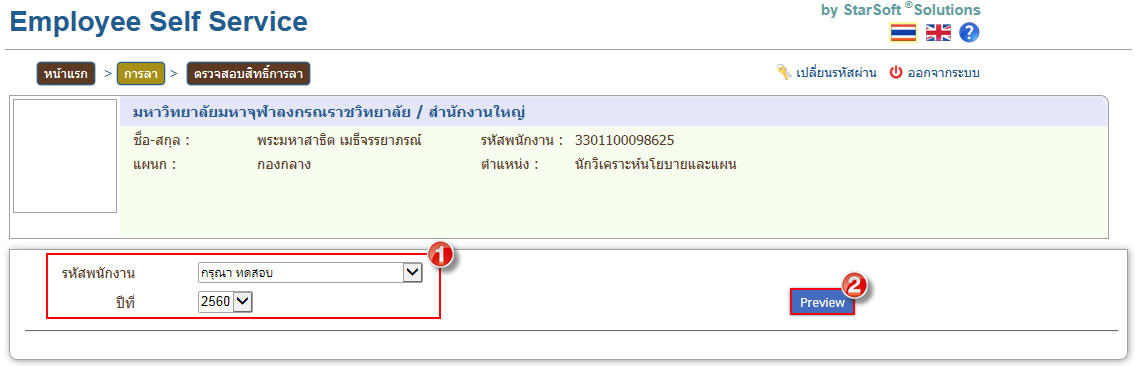 จะปรากฏรายงานแสดงขึ้นมา ดังรูป 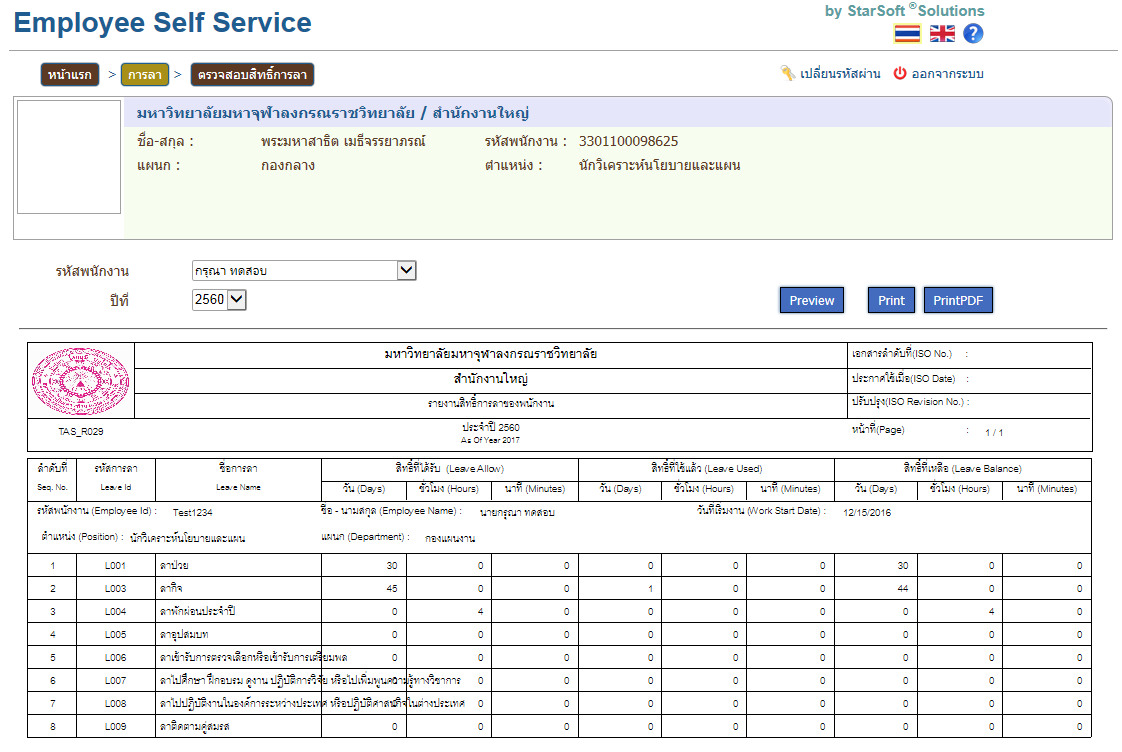 